Ob mesecu Alzheimerjeve bolezni bo DSO Bežigrad v sredo, 15. 9. 2021 ob 10. uri organiziralSPREHOD ZA SPOMINza naše stanovalce in zaposlene.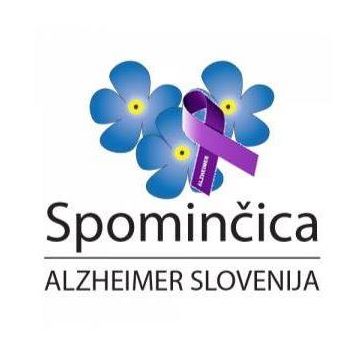 Dobimo se v avli Doma in skupaj se bomo odpravili do Hipodroma Stožice, kjer se bomo osvežili in posladkali ter se skupaj vrnili nazaj. PRIJAVE ZBIRAMO NA RECEPCIJI.Vljudno vabljeni.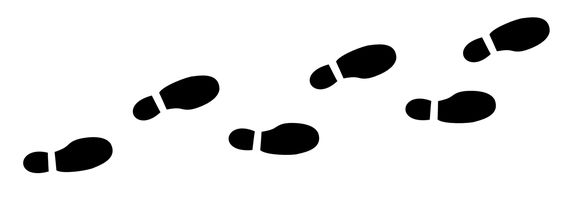 Dom starejših občanov Ljubljana Bežigrad